國家考試網路報名資訊系統報名程序※為落實對應考人資訊安全的承諾，國家考試網路報名資訊系統持續通過ISO與 CNS 27001資安認證，並全程採TLS（Transport　Layer　Security）加密機制，以保護資料傳輸的安全性，請應考人多加利用。一、登入考選部全球資訊網，網址為www.moex.gov.tw。點選網路報名主站或分站，即可進入網路報名資訊系統入口網站，或以網址register.moex.gov.tw（主站）、register.moex2.nat.gov.tw（分站）直接進入。二、點選「新手上路」，詳讀各報名步驟之影音導覽，自我學習如何線上報名。三、點選「我要報名」，可下載應考須知，點選下載可攜式文件讀取器（Acrobat PDF Reader ） ，下載應考須知讀取器後，依指示安裝該軟體。四、請先詳細閱讀「應考須知」後，依考試別點選「我要報名」按鈕或點選考試名稱，即可開始報名程序。五、詳細閱讀網路報名同意書內容後，點選同意，繼續報名。六、曾報名過國家考試網路報名者，於選擇考試等級、類科與應試條款後，須登入國民身分證統一編號與密碼，或者使用自然人憑證登入。請依步驟指示填寫個人基本資料、學歷資料、通訊資料、應試資格後，按存檔完成報名資料登錄。七、初次以網路報名國家考試之應考人，須設定個人密碼，密碼設定後請務必牢記，俾憑報名其他國家考試時，以同一密碼登入。八、若登打姓名時，屬於罕見字無法登打，請至http：//java.sun.com/j2se/1.4.2/download.html下載Java Run Time 軟體，安裝完成後，請點選「需申請造字」按鈕。使用滑鼠點選填寫姓名處，於網頁上選擇注音或是倉頡輸入法，鍵入姓名。若於此處仍無法找到該罕見字者，請點選『◎』，如＜陳大◎＞系統將自動產生「罕見字申請表」，請列印後自行書寫姓名造字於該表中，連同報名書表郵寄至考選部。報名過程中，請仔細確認個人報名資料。九、完成報名資料填寫後，請依畫面選擇繳費方式（或點選列印繳款單）。若採信用卡繳費，限以本人持有之   VISA  MasterCard進行繳款（不限發卡銀行），請輸入卡號等授權資料後，即可完成繳費程序。若採WebATM（全國繳費網）繳款，可選擇使用存款帳戶（免用讀卡機）或晶片金融卡進行線上轉帳繳費，免收轉帳手續費。若選擇臨櫃繳款或ATM轉帳，請自行列印繳費單後，前往便利商店、郵局或銀行繳款或ATM轉帳。十、繳費完成後即可點選下載加密或不加密報名書表（若初次點選未看到報名書表時，請再重新點選下載報名書表），使用可攜式文件讀取器（Acrobat PDF Reader）讀取或列印報名書表。開啟加密之報名書表時，請以您的密碼輸入密碼欄方可開啟檔案。報名書表包含報名履歷表、報名專用信封封面、暫准報名申請表等，請自行列印，並將繳款證明黏貼於報名書表指定欄位。列印時請使用Ａ４尺寸紙張單面列印（嚴禁雙面列印或噴墨列印，建議以雷射印表機列印）。十一、若報名書表資料有誤，請於24小時內至「報名狀態查詢」選擇報名序號逕行更新報名資料。報名書表具關連性（含繳款單），任一張更新請全數更換；報名存檔已逾24小時則僅能查詢，不得進行報名資料修改。如須更正，請於郵寄報名書表前用紅筆於相關表件上更正，更正處必須簽章，俾本部憑以更正系統資料。十二、各項報名表件列印無誤後，請於107年11月2日前（含當日，以郵戳為憑）將報名書表，各項應考資格證明文件影本，以限時掛號郵寄至考選部專技考試司第四科。郵戳為憑，逾期或費件不全者，即註銷報名資格。十三、在裝入報名專用信封前，請務必再次檢查報考之類科，如發現確實報考錯誤，請登入「會員專區」後並點選報名狀態查詢，將該筆報名資料註銷，並重新報名（須於報名期限內）。應考人報名後，即不得以任何理由更換報考類科、考區，所繳報名費用，除有符合考選部退費規定之情形外，概不退還。十四、完成網路報名者，請直接選「會員專區」，依指示登入後並點選報名狀態查詢，可查詢報名相關資料與進度，包含繳費狀態、審查狀態等。考選部將指派專人隨時登載應考人報名之各種狀態，如未收件、已收件審查中、審查合格、審查不合格、暫准報名等。已逾收件日期未送件者，喪失報名資格，本部有權刪除該次報名資料。十五、請應考人提早完成報名作業，避免集中於考試報名最後截止期限，致造成網路流量壅塞而影響報名權益。網路報名資訊系統開放時間，自107年10月23日起至11月1日下午5時止。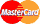 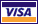 